SPORTSHOWSOŠ BLATNÁ26. 9. 2019Ve čtvrtek 26. 9.2019 proběhla v SOŠ Blatná SPORTSHOW pro ZŠ i veřejnost. Z naší školy SPORTSHOW navštívili žáci 2. stupně. Zúčastnili se turnaje ve florbalu i softbalu. V turnajích zvítězili samozřejmě všichni účastníci, ale dle skóre ve florbalu dívek i chlapců vyhrály převážně týmy našich žáků a v softbalu tým ZŠ Bělčice.Všichni si užili stanoviště, jako byla horolezecká stěna, sportovní střelba, tanec, judo, ping ponk, kulečník a mnoho dalšího. Děkujeme za skvělou organizaci a příští rok se budeme zase těšit na shledanou.Hodnocení akce:Všem žákům se akce líbila a ohodnotili ji na výbornou.Hodnocení akce provedla třída 7. B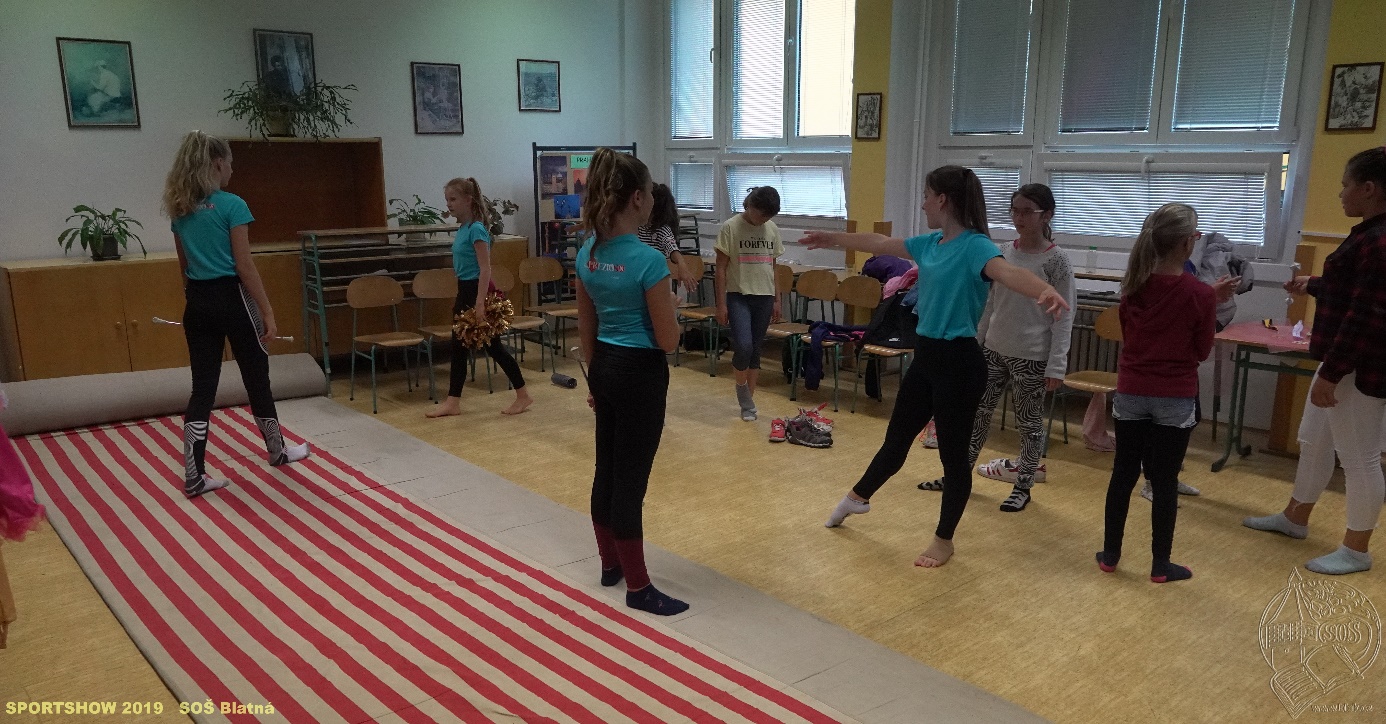 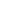 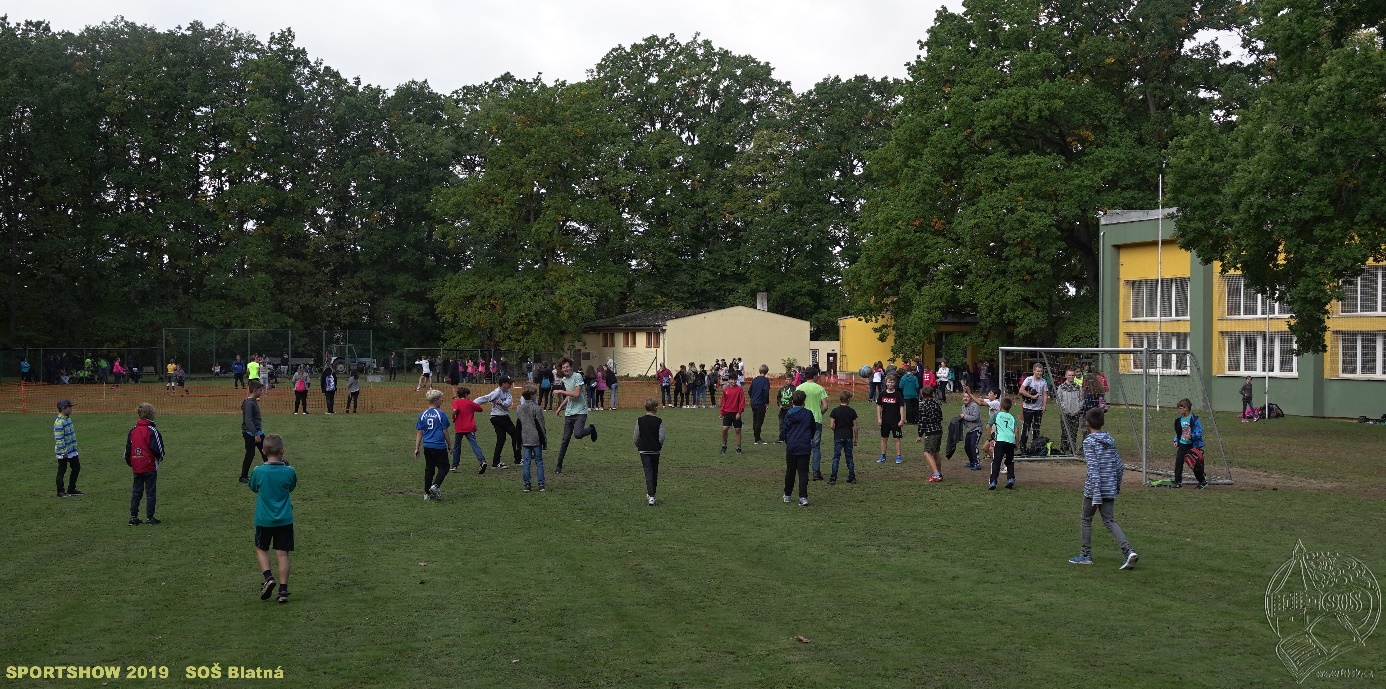 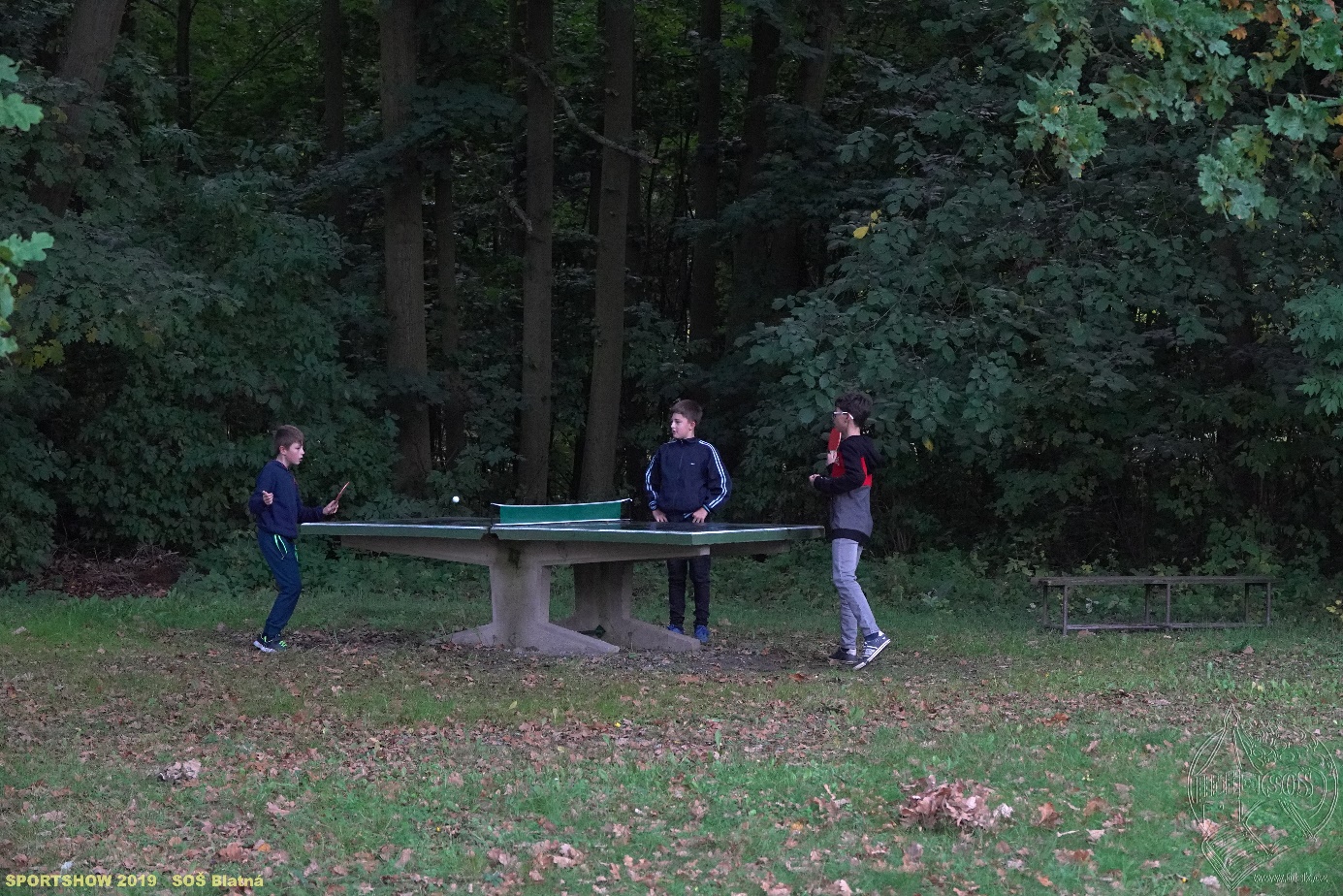 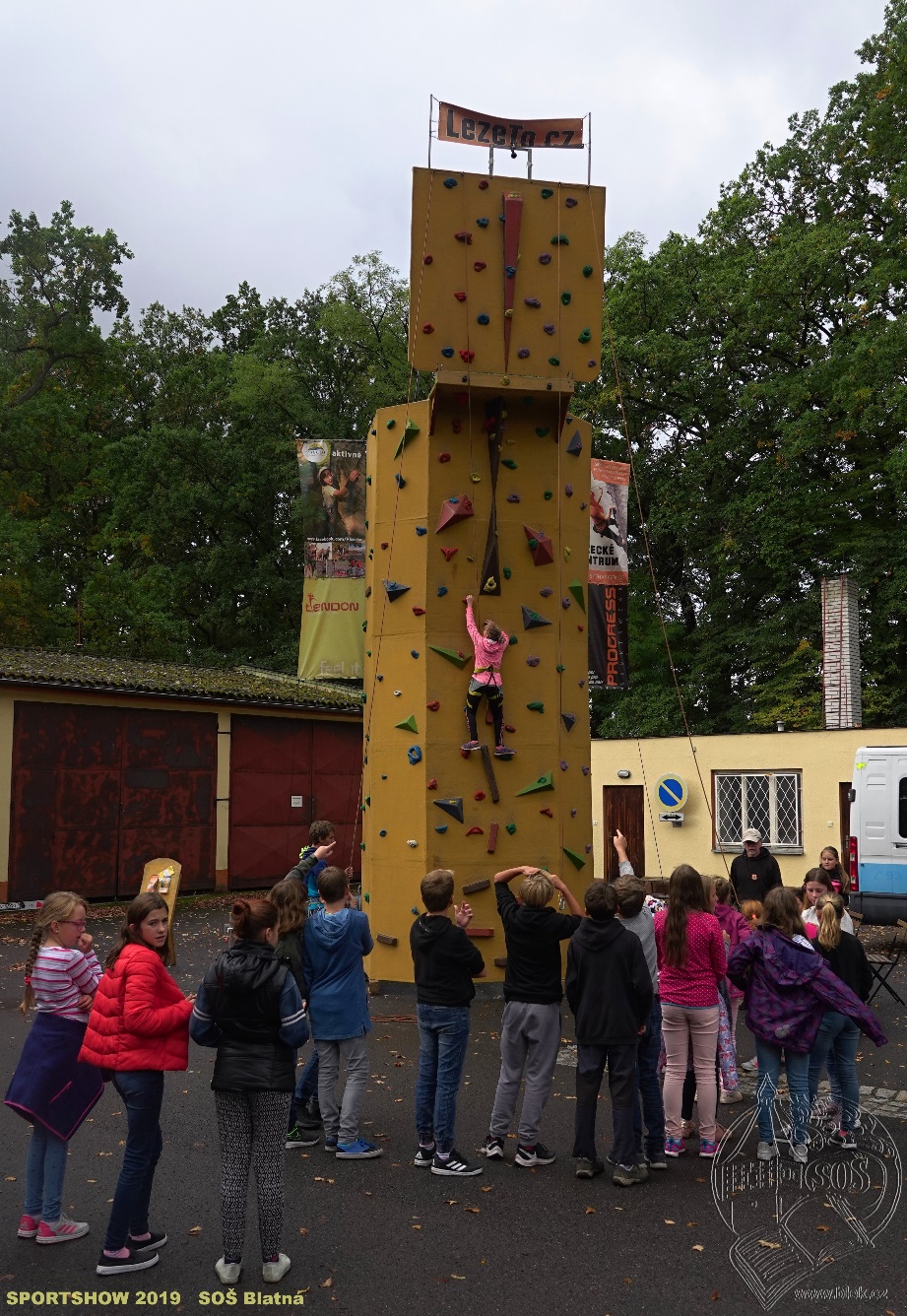 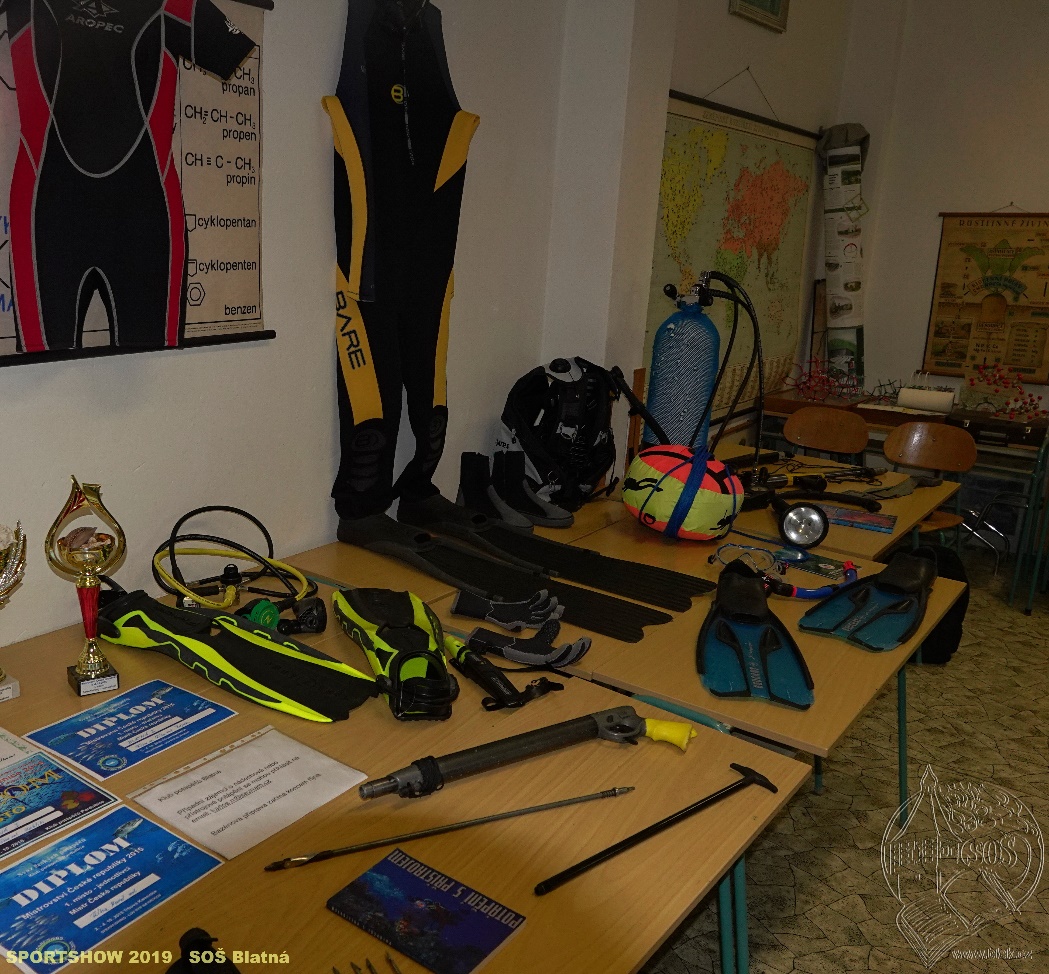 